Publicado en Barcelona el 10/04/2019 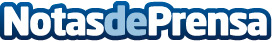 La Barcelonesa cumple 67 años haciendo mudanzas y guardamuebles en BarcelonaProbablemente sea la empresa más longeva de mudanzas en Barcelona. La seriedad y profesionalidad de todo su equipo que ofrece además unos precios muy competitivos, claves para su éxitoDatos de contacto:Carmen BocharánCoordinadora del equipo934 710 643Nota de prensa publicada en: https://www.notasdeprensa.es/la-barcelonesa-cumple-67-anos-haciendo Categorias: Internacional Viaje Cataluña Logística Industria Automotriz http://www.notasdeprensa.es